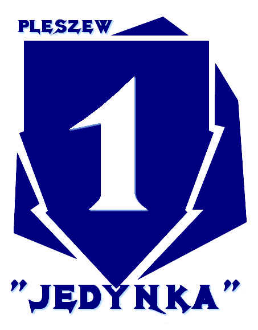 Zespół Szkół Publicznych nr 1ul. Szkolna 5 63-300 Pleszewtel. (062)7428373 fax (062)742761www.jedynka.pleszew.pl e-mail:sekretzsp1@interia.plZARZĄDZENIE  NR 5 / 2020DYREKTORA ZESPOŁU SZKÓŁ PUBLICZNYCH NR 1                                  W PLESZEWIE  Z DNIA 06 MAJA 2020 R.W SPRAWIE PROCEDUR ZATWIERDZANIA WYKAZU PODRĘCZNIKÓWW ZESPOLE SZKÓŁ PUBLICZNYCH NR 1 W PLESZEWIEopracowane na podstawie:Ustawa z dnia 7 września 1991 r. o systemie oświaty (Dz. U. z 2018 r. poz. 1457, 1560, 1669, 2245) – art. 22 aUstawa z dnia 24 grudnia 2016 r. Przepisy wprowadzające ustawę – Prawo oświatowe (Dz. U. z 2017 r. poz. 60).Rozporządzenie MEN z dnia 1 marca 2017 r. w sprawie dopuszczenia do użytku szkolnego podręcznikówPROCEDURA ZATWIERDZANIA WYKAZU PODRĘCZNIKÓWW ZESPOLE SZKÓŁ PUBLICZNYCH NR 1 W PLESZEWIE§ 1Cel proceduryCelem procedury jest:Określenie zasad wyboru podręczników do kształcenia ogólnego przez nauczycieli poszczególnych poziomów edukacji w oddziale przedszkolnym, edukacji wczesnoszkolnej, klasach IV – VIII szkoły podstawowej.Określenie harmonogramu działań związanych z opracowaniem szkolnego zestawu podręczników.§ 2Zakres proceduryProcedura reguluje zasady postępowania wszystkich zainteresowanych stron                                                 ( nauczycieli, dyrektora szkoły ) w procesie wyboru i dopuszczenia podręczników                                          i innych materiałów dydaktycznych .§ 3Zasady wyboru podręcznikówDecyzję o wyborze podręcznika nauczyciel podejmuje zgodnie ze swoją najlepszą wiedzą merytoryczną oraz potrzebami powierzonych mu uczniów, z którymi będzie pracować.Podręcznik dobierany jest do przyjętego programu, a nie odwrotnie.Podręczniki dopuszczone przez Ministra Edukacji Narodowej spełniają następujące warunki:Podręcznik przeznaczony do kształcenia ogólnego zawiera usystematyzowaną prezentację wszystkich treści nauczania z zakresu danych zajęć edukacyjnych, ujętych w podstawie programowej kształcenia ogólnego.Podręcznik do kształcenia ogólnego  może zawierać materiały pomocnicze przeznaczone dla ucznia, w szczególności karty pracy, zeszyty ćwiczeń i materiały multimedialne.Podręcznik przeznaczony do edukacji wczesnoszkolnej zawiera usystematyzowaną prezentację wszystkich  lub wybranych treści nauczania,          w szczególności z zakresu edukacji polonistycznej, matematycznej, przyrodniczej  i społecznej, ujętych w podstawie programowej kształcenia ogólnego.Podręcznik przeznaczony do kształcenia ogólnego i edukacji wczesnoszkolnej dzieli się na części składające się na serię podręczników do danych zajęć edukacyjnych na danym etapie edukacji, jeżeli wydanie podręcznika w części jest uzasadnione ze względu na funkcjonalność użytkowania podręcznika.Podręcznik przeznaczony  do kształcenia ogólnego jest poprawny pod względem merytorycznym, dydaktycznym, wychowawczym i językowym, a w szczególności gdy:uwzględnia aktualny stan wiedzy  naukowej, w tym metodycznej,jest dostosowany do danego poziomu kształcenia, zwłaszcza pod względem stopnia trudności, formy przekazu, właściwego doboru pojęć, nazw, terminów i sposobu ich wyjaśniania,zawiera materiał rzeczowy i materiał ilustracyjny odpowiedni do przedstawionych treści nauczania,ma logiczną konstrukcję, zawiera materiał rzeczowy i materiał ilustracyjny odpowiedni do liczby godzin  przewidzianych w ramowym planie nauczania na edukację wczesnoszkolną lub nauczanie danego przedmiotu.zawiera propozycję działań edukacyjnych aktywizujących i motywujących uczniów,umożliwia uczniom ze zróżnicowanymi możliwościami nabycie umiejętności określonych w podstawie programowej kształcenia ogólnego,zawiera treści zgodne z przepisami prawa, w tym ratyfikowanymi  umowami międzynarodowymi,ma estetyczną szatę graficzną,nie zawiera materiałów reklamowych innych niż informacje o publikacjach edukacyjnych.Podręczniki mogą mieć również formę elektroniczną i mogą być zamieszczone na informatycznym nośniku danych lub w sieci Internet.Podręcznik w formie elektronicznej posiada:instrukcję pracy z podręcznikiem,przejrzysty system nawigacyjny i wyszukiwawczy,bardzo dobrą czytelność,możliwość drukowania.§ 4Zadania nauczyciela lub zespołu nauczycieli w zakresie wyboru podręcznikówNauczyciel lub zespół nauczycieli ma prawo wyboru podręcznika spośród podręczników dopuszczonych do użytku szkolnego i zawartych w wykazie MEN.Nauczyciel lub zespół nauczycieli dokonuje oceny zgodności treści podręcznika                   z treściami podstawy programowej kształcenia ogólnego i treściami zawartymi                   w wybranym programie nauczania,  z zachowaniem kontynuacji na danym etapie  edukacyjnym.W edukacji wczesnoszkolnej nauczyciel lub zespół nauczycieli sprawdza przede wszystkim, czy podręcznik zawiera wszystkie treści nauczania określone w podstawie programowej z zakresu edukacji polonistycznej, matematycznej, przyrodniczej                  i społecznej.Nauczyciel lub zespół nauczycieli uczących tego samego przedmiotu do dnia 20 maja każdego roku szkolnego składa/składają w wersji papierowej lub elektronicznej zgłoszenie wyboru podręcznika na kolejny rok szkolny do dyrektora szkoły.§ 5Zadania dyrektora szkoły w zakresie wyboru podręcznikówDyrektor szkoły zatwierdza wybór podręczników po zasięgnięciu opinii Rady Pedagogicznej oraz  Rady Rodziców szkoły  i do dnia 15 czerwca każdego roku podaje do publicznej wiadomości zestaw podręczników, które będą obowiązywać w kolejnym roku szkolnym.zestaw podręczników lub materiałów edukacyjnych obowiązuje we wszystkich oddziałach danej klasy przez co najmniej trzy lata szkolne,materiały ćwiczeniowe obowiązują w poszczególnych oddziałach w danym roku szkolnym.Dyrektor tworzy szkolny zestaw podręczników, który zostaje wpisany corocznie do „Szkolnego zestawu podręczników”.Szkolny zestaw podręczników sporządzony w wersji papierowej jest dostępny                     w sekretariacie szkoły i bibliotece szkolnej, a w wersji elektronicznej na stronie internetowej szkoły.W sytuacji szczególnej np. brak druku książki lub wycofanie podręcznika z listy MEN nauczyciel może dokonać zmiany podręcznika w trakcie cyklu edukacyjnego. Decyzję w tej sprawie podejmuje dyrektor szkoły.§ 6PodsumowanieW wyniku stosowania powyższej procedury wymagana jest następująca dokumentacja:Wykaz „Szkolnego zestawu podręczników” zawierający podręczniki dopuszczone do użytku w szkole na kolejny rok szkolny.Zapisy w protokole Rady Pedagogicznej, odnośnie wyrażonej opinii nauczycieli nad kwestią wyboru podręczników na kolejny rok szkolny.Pleszew, …………………………..	……………………………………                                                                                                                                 `(podpis dyrektora szkoły)